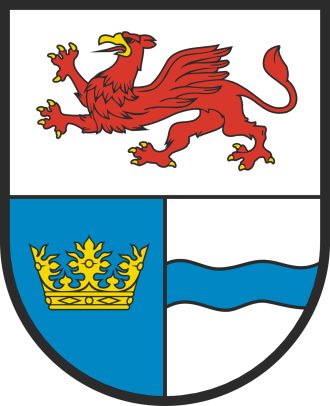 ZAMAWIAJĄCYPowiat Gryfińskiul. Sprzymierzonych 4, 74-100 GryfinoZAPRASZA DO ZŁOŻENIA OFERTYW POSTĘPOWANIU O UDZIELENIE ZAMÓWIENIA PUBLICZNEGO W TRYBIE PRZETARGU NIEOGRANICZONEGO NA DOSTAWĘ O WARTOŚCI ZAMÓWIENIA PRZEKRACZAJĄCEJ PROGI UNIJNE NA PODSTAWIE ART. 3 USTAWY DLA ZADANIA PN.:„UDZIELENIE DLA POWIATU GRYFIŃSKIEGO KREDYTU DŁUGOTERMINOWEGO W WYSOKOŚCI 4 800 000,00 ZŁ”.SPIS TREŚCI: Rozdział I Nazwa oraz adres zamawiającego, numer telefonu, adres poczty elektronicznej oraz strony internetowej. Adres strony internetowej na której udostępnione będą zmiany i wyjaśnienia treści SWZ oraz inne dokumenty zamówienia bezpośrednio związane z postępowaniem o udzielenie zamówienia. ; Rozdział II Tryb udzielenia zamówienia; Rozdział III Opis przedmiotu zamówienia; Rozdział IV Jednolity europejski dokument zamówienia; Rozdział V Informacja o przewidywanych zamówieniach, o których mowa w art. 214 ust. 1 pkt 7; Rozdział VI Termin wykonania zamówienia; Rozdział VII Projektowane postanowienia umowy w sprawie zamówienia publicznego, które zostaną wprowadzone do treści umowy; Rozdział VIII Informacje o środkach komunikacji elektronicznej. Wymagania techniczne i organizacyjne sporządzania, wysyłania i odbierania korespondencji elektronicznej; Rozdział IX Informacje o sposobie komunikowania się zamawiającego z wykonawcami w inny sposób niż przy użyciu środków komunikacji elektronicznej w przypadku zaistnienia jednej z sytuacji określonych w art. 65 ust. 1, art. 66 i art. 69; Rozdział X Osoby uprawnione do komunikowania się z wykonawcami; Rozdział XI Termin związania ofertą; Rozdział XII Opis sposobu przygotowania oferty; Rozdział XIII Sposób oraz termin składania i otwarcia ofert; Rozdział XIV Podstawy wykluczenia; Rozdział XV Warunki udziału w postępowaniu; Rozdział XVI Wykaz oświadczeń i dokumentów składanych wraz z ofertą; Rozdział XVII Wykaz podmiotowych środków dowodowych składanych na wezwanie; Rozdział XVIII Wspólne ubieganie się o udzielenie zamówienia; Rozdział XIX Sposób obliczania ceny; Rozdział XX Kryteria oceny ofert. Ocena ofert; Rozdział XXI Informacje o formalnościach jakie muszę zostać dopełnione po wyborze oferty w celu zawarcia umowy w sprawie zamówienia publicznego; Rozdział XXII Wymagania dotyczące wadium; Rozdział XXIII Zabezpieczenie należytego wykonania umowy; Rozdział XXIV Pouczenie o środkach ochrony prawnej; Rozdział XXV Obowiązek informacyjny wynikający z art. 13 RODO. ZAŁĄCZNIKI: Załącznik nr 1 Formularz ofertowyZałącznik nr 2 Formularz jednolitego europejskiego dokumentu zamówienia (JEDZ)  Załącznik nr 3 Wzór Deklaracji do weksla in blanco.Załącznik nr 4 Oświadczenie o braku przynależności do tej samej grupy kapitałowej Załącznik nr 5 - Oświadczenie o aktualności informacji zawartych w JEDZ;Załącznik nr 6 - Oświadczenie o niepodleganiu wykluczeniu z postępowania na podstawie art. 5krozporządzenia Rady (UE) nr 833/2014 oraz o niepodleganiu wykluczeniu z postępowania napodstawie art. 7 ust. 1 ustawy o szczególnych rozwiązaniach w zakresie przeciwdziałania wspieraniuagresji na Ukrainę oraz służących ochronie bezpieczeństwa narodowego;Załącznik nr 7 - Wstępne oświadczenie o niepodleganiu wykluczeniu z postępowania na podstawieart. 5k rozporządzenia Rady (UE) nr 833/2014 oraz o niepodleganiu wykluczeniu z postępowania napodstawie art. 7 ust. 1 ustawy o szczególnych rozwiązaniach w zakresie przeciwdziałania wspieraniuagresji na Ukrainę oraz służących ochronie bezpieczeństwa narodowego;ROZDZIAŁ I Nazwa oraz adres zamawiającego, numer telefonu, adres poczty elektronicznej oraz strony internetowej. Adres strony internetowej na której udostępniane będą zmiany i wyjaśnienia treści SWZ oraz inne dokumenty zamówienia bezpośrednio związane z postępowaniem o udzielenie zamówienia. Zamawiający: Powiat Gryfińskiul. Sprzymierzonych 4, 74-100 Gryfinowww.bip.gryfino.powiat.pl NIP: 858-15-63-280, REGON: 811683965Tel. 914045000Godziny urzędowania : poniedziałek – piątek 7.30-15.30Adres poczty elektronicznej: e-mail: przetargi@gryfino.powiat.plAdres strony internetowej prowadzonego postępowania, na której udostępniane będą zmiany i wyjaśnienia treści SWZ oraz inne dokumenty zamówienia bezpośrednio związane z postępowaniem o udzielenie zamówienia: www.platformazakupowa.pl/pn/gryfino_powiatROZDZIAŁ II Tryb udzielenia zamówienia 1. Niniejsze postępowanie prowadzone jest w trybie przetargu nieograniczonego na podstawie ustawy z dnia 11 września 2019r. Prawo zamówień publicznych zwanej dalej „ustawą” oraz niniejszej Specyfikacji Warunków Zamówienia, zwaną dalej „SWZ”. 2. Szacunkowa wartość przedmiotowego zamówienia przekracza kwotę określoną w obwieszczeniu Prezesa Urzędu Zamówień Publicznych wydanym na podstawie art. 3 ust. 2 ustawy Pzp.3. Zamawiający przewiduje zastosowanie tzw. procedury odwróconej, o której mowa w art. 139 ust. 1 ustawy Pzp., tj. Zamawiający najpierw dokona badania i oceny ofert, a następnie dokona kwalifikacji podmiotowej Wykonawcy, którego oferta została najwyżej oceniona.  4. Przedkładając swoją ofertę Wykonawca akceptuje w całości i bez zastrzeżeń warunki stawiane przez Zamawiającego włącznie ze wszystkimi załącznikami, którym podporządkowane jest niniejsze zamówienie. 5. Wykonawcy są zobowiązani dokładnie zapoznać się i zastosować do wszystkich instrukcji, formularzy, warunków i wymagań zawartych w niniejszej SWZ. 6. Wykonawca ponosi wszelkie koszty związane z przygotowaniem i przedłożeniem swojej oferty.7. Zamawiający nie przewiduje możliwości unieważnienia przedmiotowego postępowania, jeżeli środki, które Zamawiający zamierzał przeznaczyć na sfinansowanie całości lub części zamówienia, nie zostały mu przyznane.ROZDZIAŁ III Opis przedmiotu zamówienia 1. Przedmiotem zamówienia jest udzielenie i obsługa kredytu długoterminowego w wysokości 4 800 000,00 zł (słownie: cztery miliony osiemset tysięcy złotych 00/100). Zamawiający przeznaczy środki z kredytu na sfinansowanie planowanego deficytu budżetu w 2023 roku.2. Uruchomienie kredytu nastąpi w ciągu pięciu dni od zawarcia umowy na wskazane przez Zamawiającego rachunki, na podstawie dyspozycji Zamawiającego.3.Waluta kredytu PLN.4. Zamawiający zastrzega sobie prawo odstąpienia od uruchomienia całości lub części kredytu. 
W przypadku niewykorzystania całej kwoty kredytu zostanie ustalony nowy harmonogram spłat rat kredytu.5. Karencja w spłacie kredytu będzie obowiązywała do dnia 31.12.2024 roku i dotyczy tylko rat kapitałowych. Spłata kapitału nastąpi w 40 ratach płatnych w ostatnim dniu roboczym każdego miesiąca kończącego kwartał począwszy od I kwartału 2025 roku do IV kwartału 2034 roku w następujących kwotach:6. Kredyt oprocentowany będzie według zmiennej stopy procentowej stanowiącej sumę stawki bazowej i stałej marży banku.7. Oprocentowanie będzie liczone w oparciu o zmienną stawkę WIBOR 3M, która obliczana jest jako średnia arytmetyczna z ostatnich 5-ciu notowań ostatniego miesiąca kwartału kalendarzowego i mająca zastosowanie od 1-go dnia kalendarzowego następnego kwartału. 8. Cena musi być wyrażona w walucie PLN, z dokładnością do dwóch miejsc po przecinku.9. Do ustalenia ceny oferty należy przyjąć WIBOR 3M.10. Zamawiający informuje, że dla porównywalności do kalkulacji oferty należy przyjąć datę 31.10.2023 r.11. Odsetki od udzielonego kredytu płatne będą na ostatni dzień roboczy każdego miesiąca. Płatność miesięczna odsetek odbywać się będzie na podstawie powiadomienia Banku (noty bankowej), zawierającego kwotę naliczonych odsetek.12. Dla celu obliczenia kwoty odsetek przyjmuje się rzeczywistą liczbę dni wykorzystania kredytu 
w stosunku do 365 dni w roku oraz rzeczywistą liczbę dni w miesiącu.13. Dopuszcza się zmiany terminów spłaty kredytu na uzasadniony wniosek kredytobiorcy.14. Zamawiający nie będzie ponosił dodatkowych kosztów związanych z wcześniejszą spłatą całości lub części kredytu, a także z tytułu zmniejszenia kwoty kredytu.15. Sposób zabezpieczenia spłaty kredytu – weksel in blanco wraz z deklaracją wekslową.16. Informacje dodatkowe dla Wykonawców1) Powiat Gryfino nie wyemitował papierów wartościowych wierzycielskich.2) Powiat Gryfino nie posiada zobowiązań z tytułu wykupu wierzytelności forfaiting, e-Financing.3) Powiat Gryfino nie udzielił poręczeń.4) Powiat Gryfino informuje, że nie korzysta z wykupu wierzytelności.5) Sprawozdania, uchwały, opinie RIO i inne informacje znajdują się na stronie internetowej www.bip.gryfino.powiat.pl  w zakładce „Informacje związane z zaciąganym kredytem / Rok 2023”.6) Na rachunkach bankowych Powiatu Gryfińskiego nie ciążą zajęcia egzekucyjne.7) Powiat Gryfino nie posiada zaległych zobowiązań w bankach.8) W ciągu ostatnich 18 miesięcy w Powiecie Gryfińskim nie był prowadzony program naprawczy 
w rozumieniu ustawy z dnia 27 sierpnia 2009 r. ustawy o finansach publicznych.9) W ciągu ostatnich 36 miesięcy nie były prowadzone wobec Powiatu Gryfino za pośrednictwem komornika sądowego działania windykacyjne zadłużenia w bankach.10) Powiat Gryfiński nie posiada zaległych zobowiązań w ZUS i US.17. Wspólny Słownik Zamówień :66113000 – 5 Usługi udzielania kredytu18.  Zamawiający nie dopuszcza  składania ofert częściowych.Uzasadnienie: Zamówienie nie zostało podzielone na części, z uwagi na fakt, iż jego podział wiązał by się z nadmiernymi trudnościami technicznymi, organizacyjnymi, a także nadmiernymi kosztami wykonania zamówienia, a potrzeba skoordynowania działań różnych wykonawców mogłaby poważnie zagrozić właściwemu wykonaniu zamówienia.19. Zamawiający nie dopuszcza składania ofert wariantowych oraz w postaci katalogów elektronicznych .20. Zamawiający nie przewiduje aukcji elektronicznej.21.  Zamawiający nie prowadzi postępowania w celu zawarcia umowy ramowej.22. Zamawiający nie zastrzega możliwości ubiegania się o udzielenie zamówienia wyłącznie przez wykonawców, o których mowa w art. 94 p.z.p. 23. Zamawiający nie przewiduje obowiązku osobistego wykonania przez wykonawcę kluczowych zadań zgodnie z art. 60 Ustawy i art. 121 Ustawy. 24.  Zamawiający wymaga, aby w przypadku powierzenia części zamówienia podwykonawcom, wykonawca wskazał w ofercie części zamówienia, których wykonanie zamierza powierzyć podwykonawcom oraz podał nazwy ewentualnych podwykonawców, jeżeli są znani. 25. Zamawiający nie wymaga przeprowadzenia przez wykonawcę wizji lokalnej lub sprawdzenia przez niego dokumentów niezbędnych do realizacji zamówienia, o których mowa w art. 131 ust. 2 Ustawy. 26. Rozliczenia między zamawiającym a wykonawcą prowadzone będą wyłącznie w polskiej walucie. ROZDZIAŁ IV Jednolity europejski dokument zamówieniaDo oferty Wykonawca zobowiązany jest dołączyć aktualne na dzień składania ofert oświadczenie, że nie podlega wykluczeniu oraz spełnia warunki udziału w postępowaniu. Przedmiotowe oświadczenie Wykonawca składa w formie Jednolitego Europejskiego Dokumentu Zamówienia (zwanego dalej „jednolitym dokumentem”), sporządzonego zgodnie ze wzorem standardowego formularza określonego w Rozporządzeniu Wykonawczym Komisji (EU) 2016/7 z dnia 5 stycznia 2016 r. ustanawiającym standardowy formularz jednolitego europejskiego dokumentu zamówienia. Informacje zawarte w jednolitym dokumencie stanowią wstępne potwierdzenie, że Wykonawca nie podlega wykluczeniu oraz spełnia warunki udziału w postępowaniu. Zamawiający udostępni wraz z dokumentacją przetargową jednolity dokument w formie edytowalnej.Wykonawca w części IV jednolitego dokumentu „Kryteria Kwalifikacji” może ograniczyć się do wypełnienia jedynie sekcji a. Zamawiający nie wymaga wypełniania żadnej z pozostałych sekcji części IV.Wykonawca w Części II Sekcji D jednolitego dokumentu (Informacje dotyczące podwykonawców, na których zdolności Wykonawca nie polega) Wykonawca oświadcza czy zamierza zlecić osobom trzecim podwykonawstwo jakiejkolwiek części zamówienia (w przypadku twierdzącej odpowiedzi podaje ponadto, o ile jest to wiadome, wykaz proponowanych podwykonawców), natomiast Wykonawca nie jest zobowiązany do przedstawienia w odniesieniu do tych podwykonawców odrębnych jednolitych dokumentów (JEDZ), zawierających informacje wymagane w Części II Sekcja A i B oraz w Części III;Zgodnie z art. 125 ust. 5 ustawy pzp, Wykonawca, w przypadku polegania na zdolnościach lub sytuacji podmiotów udostępniających zasoby, przedstawia wraz z oświadczeniami, o których mowa w pkt 1, także oświadczenie podmiotu udostępniającego zasoby, potwierdzające brak podstaw wykluczenia tego podmiotu oraz odpowiednio spełnianie warunków udziału w postępowaniu, w zakresie, w jakim Wykonawca powołuje się na jego zasoby tj.  Jednolity Europejski Dokument Zamówienia – jeśli dotyczy.Zgodnie z art. 139 ust. 2 ustawy Pzp Zamawiający żąda złożenia oświadczenia o niepodleganiu wykluczeniu oraz spełnianiu warunków udziału w postępowaniu (JEDZ) wyłącznie od Wykonawcy, którego oferta została najwyżej oceniona wraz z dokumentami określonymi w SWZ.ROZDZIAŁ V Informacja o przewidywanych zamówieniach, o których mowa w art. 214 ust. 1 pkt 7. 1. Zamawiający nie  przewiduje możliwości udzielenia zamówień o których mowa w art. 214 ust. 1 pkt. 7 Ustawy. ROZDZIAŁ VI Termin wykonania zamówienia. Wykonawca zrealizuje usługę w terminie od grudnia 2023 r. (przewidywalny termin podpisania umowy) do dnia 31.12.2034 r.ROZDZIAŁ VII Projektowane postanowienia umowy w sprawie zamówienia publicznego, które zostaną wprowadzone do treści umowy. 1. Jeżeli Zamawiający dokona wyboru oferty, umowa w sprawie realizacji zamówienia publicznego zostanie zawarta z Wykonawcą, który spełnia wszystkie postanowienia i wymagania zawarte w SWZ, oraz którego oferta okaże się najkorzystniejsza.2. Umowa w sprawie realizacji zamówienia publicznego zostanie zawarta z uwzględnieniem postanowień wynikających z treści niniejszej SWZ oraz danych zawartych w ofercie Wykonawcy.3. Zamawiający przewiduje możliwość zmian postanowień zawartej umowy w stosunku do treści oferty, na podstawie następujących okoliczności:a) zmiana przepisów prawa mająca wpływ na zakres lub sposób realizacji przedmiotu zamówienia, b) wystąpienie siły wyższej, której działanie uniemożliwiło terminową realizację przedmiotu zamówienia, działanie siły wyższej rozumiane jest jako wszelkie nadzwyczajne zdarzenie o charakterze zewnętrznym, niemożliwe do przewidzenia , takie jak epidemie, katastrofy, pożary, powodzie, wybuchy, akty terrorystyczne, niepokoje społeczne, strajki (wyjątkiem strajku u Wykonawcy), działania wojenne.c) ewentualnego niewykorzystania pełnej kwoty kredytu bez ponoszenia jakichkolwiek kosztów. W takim przypadku zmianie ulegnie harmonogram spłat kredytu w zakresie wysokości rat kredytu jak i okresu kredytowania. Zmiany te nie spowodują żadnych dodatkowych opłat poza kosztami przedstawionymi w ofercie Wykonawcy.d) możliwość zaciągnięcia kredytu w kwocie niższej od ustalonej bez dodatkowych opłat i prowizji na rzecz Wykonawcy,e) możliwość wcześniejszej spłaty całości lub części kredytu przez Zamawiającego na zasadach określonych w SWZ tj. Szczegółowym opisie przedmiotu zamówienia,f) możliwość zmiany harmonogramu spłaty na zasadach określonych w SWZ tj. Szczegółowym opisie przedmiotu zamówienia,g) możliwość zmiany harmonogramu spłaty kredytu w przypadku zmiany sytuacji finansowej Zamawiającego, tj. gdy w okresie obowiązywania umowy kredytowej zaistnieje zagrożenie przekroczenia relacji, o której mowa w art. 243 ustawy z dnia 27 sierpnia 2009 r. o finansach publicznych (t.j. Dz. U. 
z 2023 r. poz. 1270 z późn. zm.), wówczas Zamawiający może zwrócić się do Wykonawcy z wnioskiem o zmianę harmonogramu spłaty, który zostanie zaakceptowany przez obie strony,h) zmniejszenia marży Wykonawcy.4. Wymagania związane z realizacją zamówienia w zakresie zatrudnienia przez wykonawcę lub podwykonawcę na podstawie stosunku pracy osób wykonujących wskazane przez zamawiającego czynności w zakresie realizacji zamówienia, jeżeli wykonanie tych czynności polega na wykonywaniu pracy w sposób określony w art. 22 § 1 ustawy z dnia 26 czerwca 1974 r. - Kodeks pracy (Dz. U. z 2020 r. poz. 1320): a) Zamawiający wymaga zatrudnienia na podstawie umowy o pracę przez wykonawcę lub podwykonawcę osób wykonujących wskazane poniżej czynności w trakcie realizacji zamówienia: Wszystkie czynności związane z: wszystkie czynności związane z obsługą kredytu.b) W trakcie realizacji zamówienia Zamawiający uprawniony jest do wykonywania czynności kontrolnych wobec wykonawcy odnośnie spełniania przez wykonawcę lub podwykonawcę wymogu zatrudnienia na podstawie umowy o pracę osób wykonujących wskazane w punkcie 1 czynności. Zamawiający uprawniony jest w szczególności do:- żądania oświadczeń i dokumentów w zakresie potwierdzenia spełniania ww. wymogów i dokonywania ich oceny,- żądania wyjaśnień w przypadku wątpliwości w zakresie potwierdzenia spełniania ww. wymogów,- przeprowadzania kontroli na miejscu wykonywania świadczenia.- W trakcie realizacji zamówienia na każde wezwanie Zamawiającego, w wyznaczonym w tym wezwaniu terminie wykonawca przedłoży Zamawiającemu wskazane poniżej dowody w celu potwierdzenia spełnienia wymogu zatrudnienia na podstawie umowy o pracę przez wykonawcę lub podwykonawcę osób wykonujących wskazane w punkcie 1 czynności w trakcie realizacji zamówienia:• oświadczenie wykonawcy lub podwykonawcy o zatrudnieniu na podstawie umowy o pracę osób wykonujących czynności, których dotyczy wezwanie Zamawiającego.Oświadczenie to powinno zawierać w szczególności:- dokładne określenie podmiotu składającego oświadczenie,- datę złożenia oświadczenia, wskazanie, że objęte wezwaniem czynności wykonują osoby zatrudnione na podstawie umowy o pracę wraz ze wskazaniem liczby tych osób, imion i nazwisk tych osób,- rodzaju umowy o pracę i wymiaru etatu oraz podpis osoby uprawnionej do złożenia oświadczenia w imieniu wykonawcy lub podwykonawcy;• poświadczoną za zgodność z oryginałem odpowiednio przez wykonawcę lub podwykonawcę kopię umowy/umów o pracę osób wykonujących w trakcie realizacji zamówienia czynności, których dotyczy ww. oświadczenie wykonawcy lub podwykonawcy (wraz z dokumentem regulującym zakres obowiązków, jeżeli został sporządzony). Kopia umowy/umów powinna zostać zanonimizowana w sposób zapewniający ochronę danych osobowych pracowników, zgodnie z przepisami ustawy z dnia 29 sierpnia 1997r. o ochronie danych osobowych (tj. w szczególności1 bez adresów, nr PESEL pracowników). Imię i nazwisko pracownika nie podlega anonimizacji. Informacje takie jak: data zawarcia umowy, rodzaj umowy o pracęi wymiar etatu powinny być możliwe do zidentyfikowania;• zaświadczenie właściwego oddziału ZUS, potwierdzające opłacanie przez wykonawcę lub podwykonawcę składek na ubezpieczenia społeczne i zdrowotne z tytułu zatrudnienia na podstawie umów o pracę za ostatni okres rozliczeniowy;• poświadczoną za zgodność z oryginałem odpowiednio przez wykonawcę lub podwykonawcę kopię dowodu potwierdzającego zgłoszenie pracownika przez pracodawcę do ubezpieczeń, zanonimizowaną w sposób zapewniający ochronę danych osobowych pracowników, zgodnie z przepisami ustawy z dnia 29 sierpnia 1997 r. o ochronie danych osobowych. Imię i nazwisko pracownika nie podlega anonimizacji.5. Z tytułu niespełnienia przez wykonawcę lub podwykonawcę wymogu zatrudnienia na podstawie umowy o pracę osób wykonujących wskazane w punkcie 1 czynności zamawiający przewiduje sankcję w postaci obowiązku zapłaty przez wykonawcę kary umownej w wysokości określonej w istotnych postanowieniach umowy w sprawie zamówienia publicznego. Niezłożenie przez wykonawcę w wyznaczonym przez zamawiającego terminie żądanych przez zamawiającego dowodów w celu potwierdzenia spełnienia przez wykonawcę lub podwykonawcę wymogu zatrudnienia na podstawie umowy o pracę traktowane będzie jako niespełnienie przez wykonawcę lub podwykonawcę wymogu zatrudnienia na podstawie umowy o pracę osób wykonujących wskazane w punkcie 1 czynności.W przypadku uzasadnionych wątpliwości co do przestrzegania prawa pracy przez wykonawcę lub podwykonawcę, zamawiający może zwrócić się o przeprowadzenie kontroli przez Państwową Inspekcję Pracy.ROZDZIAŁ VIII Informacje o środkach komunikacji elektronicznej. Wymagania techniczne i organizacyjne sporządzania, wysyłania i odbierania korespondencji elektronicznej. 1. Komunikacja w postępowaniu o udzielenie zamówienia, w tym składanie ofert, wniosków o dopuszczenie do udziału w postępowaniu, wymiana informacji oraz przekazywanie dokumentów lub oświadczeń między zamawiającym a wykonawcą, z uwzględnieniem wyjątków określonych w ustawie p.z.p., odbywa się przy użyciu środków komunikacji elektronicznej. Przez środki komunikacji elektronicznej rozumie się środki komunikacji elektronicznej zdefiniowane w ustawie z dnia 18 lipca 2002 r. o świadczeniu usług drogą elektroniczną (Dz. U. z 2020 r. poz. 344). 2. Ofertę, oświadczenia, o których mowa w art. 125 ust. 1 p.z.p., podmiotowe środki dowodowe, pełnomocnictwa, zobowiązanie podmiotu udostępniającego zasoby sporządza się w postaci elektronicznej, w ogólnie dostępnych formatach danych, w szczególności w formatach .txt, .rtf, .pdf, .doc, .docx, .odt . Ofertę, a także oświadczenie o jakim mowa w Rozdziale XII  SWZ składa się, pod rygorem nieważności, w formie elektronicznej. 3. Postępowanie prowadzone jest w języku polskim w formie elektronicznej za pośrednictwem platformazakupowa.pl pod adresem:www.platformazakupowa.pl/pn/gryfino_powiat4. W celu skrócenia czasu udzielenia odpowiedzi na pytania preferuje się, aby komunikacja między zamawiającym a wykonawcami, w tym wszelkie oświadczenia, wnioski, zawiadomienia oraz informacje, przekazywane są w formie elektronicznej za pośrednictwem platformazakupowa.pl i formularza „Wyślij wiadomość do zamawiającego”. Za datę przekazania (wpływu) oświadczeń, wniosków, zawiadomień oraz informacji przyjmuje się datę ich przesłania za pośrednictwem platformazakupowa.pl poprzez kliknięcie przycisku  „Wyślij wiadomość do zamawiającego” po których pojawi się komunikat, że wiadomość została wysłana do zamawiającego.5. Zamawiający będzie przekazywał wykonawcom informacje w formie elektronicznej za pośrednictwem platformazakupowa.pl. Informacje dotyczące odpowiedzi na pytania, zmiany specyfikacji, zmiany terminu składania i otwarcia ofert Zamawiający będzie zamieszczał na platformie w sekcji “Komunikaty”. Korespondencja, której zgodnie z obowiązującymi przepisami adresatem jest konkretny wykonawca, będzie przekazywana w formie elektronicznej za pośrednictwem platformazakupowa.pl do konkretnego wykonawcy.6. Wykonawca jako podmiot profesjonalny ma obowiązek sprawdzania komunikatów i wiadomości bezpośrednio na platformazakupowa.pl przesłanych przez zamawiającego, gdyż system powiadomień może ulec awarii lub powiadomienie może trafić do folderu SPAM.7. Zamawiający, zgodnie z Rozporządzeniem Prezesa Rady Ministrów z dnia 30 grudnia 2020r. w sprawie sposobu sporządzania i przekazywania informacji oraz wymagań technicznych dla dokumentów elektronicznych oraz środków komunikacji elektronicznej w postępowaniu o udzielenie zamówienia publicznego lub konkursie (Dz. U. z 2020r. poz. 2452), określa niezbędne wymagania sprzętowo - aplikacyjne umożliwiające pracę na platformazakupowa.pl, tj.:stały dostęp do sieci Internet o gwarantowanej przepustowości nie mniejszej niż 512 kb/s,komputer klasy PC lub MAC o następującej konfiguracji: pamięć min. 2 GB Ram, procesor Intel IV 2 GHZ lub jego nowsza wersja, jeden z systemów operacyjnych - MS Windows 7, Mac Os x 10 4, Linux, lub ich nowsze wersje,zainstalowana dowolna przeglądarka internetowa, w przypadku Internet Explorer minimalnie wersja 10.0,włączona obsługa JavaScript,zainstalowany program Adobe Acrobat Reader lub inny obsługujący format plików .pdf,Szyfrowanie na platformazakupowa.pl odbywa się za pomocą protokołu TLS 1.3.Oznaczenie czasu odbioru danych przez platformę zakupową stanowi datę oraz dokładny czas (hh:mm:ss) generowany wg. czasu lokalnego serwera synchronizowanego z zegarem Głównego Urzędu Miar.8. Wykonawca, przystępując do niniejszego postępowania o udzielenie zamówienia publicznego:a) akceptuje warunki korzystania z platformazakupowa.pl określone w Regulaminie zamieszczonym na stronie internetowej pod linkiem  w zakładce „Regulamin" oraz uznaje go za wiążący,b) zapoznał i stosuje się do Instrukcji składania ofert/wniosków dostępnej pod linkiem. 9. Oferta, wniosek, przedmiotowe i podmiotowe środki dowodowe, oświadczenie w formie Jednolitego Europejskiego Dokumentu Zamówienia (ESPD) z art. 125 Ustawy Pzp, wyjaśnienia, dokumenty składane elektronicznie muszą zostać podpisane elektronicznie kwalifikowanym podpisem.ZaleceniaFormaty plików wykorzystywanych przez wykonawców powinny być zgodne z “OBWIESZCZENIEM PREZESA RADY MINISTRÓW z dnia 9 listopada 2017 r. w sprawie ogłoszenia jednolitego tekstu rozporządzenia Rady Ministrów w sprawie Krajowych Ram Interoperacyjności, minimalnych wymagań dla rejestrów publicznych i wymiany informacji w postaci elektronicznej oraz minimalnych wymagań dla systemów teleinformatycznych”.Zamawiający rekomenduje wykorzystanie formatów: .pdf .doc .xls .jpg (.jpeg) ze szczególnym wskazaniem na .pdfW celu ewentualnej kompresji danych Zamawiający rekomenduje wykorzystanie jednego z formatów:.zip .7ZZamawiający zwraca uwagę na ograniczenia wielkości plików podpisywanych profilem zaufanym, który wynosi max 10MB, oraz na ograniczenie wielkości plików podpisywanych w aplikacji eDoApp służącej do składania podpisu osobistego, który wynosi max 5MB – nie dotyczy.Ze względu na niskie ryzyko naruszenia integralności pliku oraz łatwiejszą weryfikację podpisu, zamawiający zaleca, w miarę możliwości, przekonwertowanie plików składających się na ofertę na format .pdf  i opatrzenie ich podpisem kwalifikowanym PAdES. Pliki w innych formatach niż PDF zaleca się opatrzyć zewnętrznym podpisem XAdES. Wykonawca powinien pamiętać, aby plik z podpisem przekazywać łącznie z dokumentem podpisywanym.Zamawiający zaleca aby w przypadku podpisywania pliku przez kilka osób, stosować podpisy tego samego rodzaju. Podpisywanie różnymi rodzajami podpisów np. osobistym i kwalifikowanym może doprowadzić do problemów w weryfikacji plików. Zamawiający zaleca, aby Wykonawca z odpowiednim wyprzedzeniem przetestował możliwość prawidłowego wykorzystania wybranej metody podpisania plików oferty.Zaleca się, aby komunikacja z wykonawcami odbywała się tylko na Platformie za pośrednictwem formularza “Wyślij wiadomość do zamawiającego”, nie za pośrednictwem adresu email.Osobą składającą ofertę powinna być osoba kontaktowa podawana w dokumentacji.Ofertę należy przygotować z należytą starannością dla podmiotu ubiegającego się o udzielenie zamówienia publicznego i zachowaniem odpowiedniego odstępu czasu do zakończenia przyjmowania ofert/wniosków. Sugerujemy złożenie oferty na 24 godziny przed terminem składania ofert/wniosków.Podczas podpisywania plików zaleca się stosowanie algorytmu skrótu SHA2 zamiast SHA1.  Jeśli wykonawca pakuje dokumenty np. w plik ZIP zalecamy wcześniejsze podpisanie każdego ze skompresowanych plików. Zamawiający rekomenduje wykorzystanie podpisu z kwalifikowanym znacznikiem czasu.Zamawiający zaleca aby nie wprowadzać jakichkolwiek zmian w plikach po podpisaniu ich podpisem kwalifikowanym. Może to skutkować naruszeniem integralności plików co równoważne będzie z koniecznością odrzucenia oferty w postępowaniu.Zamawiający informuje, że instrukcje korzystania z platformy dotyczące w szczególności logowania, składania wniosków o wyjaśnienie treści SWZ, składania ofert, JEDZ, oświadczeń oraz innych czynności podejmowanych w niniejszym postępowaniu przy użyciu platformy znajdują się na stronie internetowej pod adresem: https://platformazakupowa.pl/strona/45-instrukcje oraz w zakładce prowadzonego postępowania.Zamawiający nie ponosi odpowiedzialności za złożenie oferty w sposób niezgodny z instrukcją korzystania z platformy, w szczególności za sytuację, gdy Zamawiający zapozna się z treścią oferty przed upływem terminy składania ofert (np. złożenie oferty w zakładce „wyślij wiadomość do zamawiającego” lub poprzez pocztę elektroniczną). Taka oferta zostanie uznana przez Zamawiającego za ofertę handlową i nie będzie brana pod uwagę w przedmiotowym postępowaniu.W przypadku przekazywania w postępowaniu dokumentu elektronicznego w formacie poddającym dane kompresji, opatrzenie pliku zawierającego skompresowane dokumenty kwalifikowanym podpisem elektronicznym jest równoznaczne  z opatrzeniem wszystkich dokumentów zawartych w tym pliku podpisem kwalifikowanym.ROZDZIAŁ IX Informacje o sposobie komunikowania się zamawiającego z wykonawcami w inny sposób niż przy użyciu środków komunikacji elektronicznej w przypadku zaistnienia jednej z sytuacji określonych w art. 65 ust. 1, art. 66 i art. 69. Nie dotyczy. ROZDZIAŁ X Osoby uprawnione do komunikowania się z wykonawcami. 1. Zamawiający urzęduje w następujących dniach (pracujących) od poniedziałku do piątku w godzinach od 7.30 do 15.30. 2. Zamawiający nie przewiduje zwoływania zebrania wykonawców. 3. Osobą uprawnioną do bezpośredniego kontaktowania się z wykonawcami jest:1) Mateusz Diakowski, tel. + 48 91 404 50 00 wew. 217;2) Marcin Wypchło, tel. + 48 91 404 50 00 wew.249.4. Wykonawca może zwrócić się do zamawiającego z wnioskiem o wyjaśnienie treści SWZ. Zamawiający prosi o przekazanie pytań również w formie edytowalnej, gdyż skróci to czas na udzielenie wyjaśnień.5. Zamawiający jest obowiązany udzielić wyjaśnień niezwłocznie, jednak nie później niż na 6 dni przed upływem terminu składania ofert, pod warunkiem że wniosek o wyjaśnienie treści SWZ wpłynął do zamawiającego nie później niż na 14 dni przed upływem terminu składania ofert. 6. Jeżeli zamawiający nie udzieli wyjaśnień w terminie, o którym mowa w pkt 5, przedłuża termin składania ofert o czas niezbędny do zapoznania się wszystkich zainteresowanych wykonawców z wyjaśnieniami niezbędnymi do należytego przygotowania i złożenia ofert. 7. W przypadku gdy wniosek o wyjaśnienie treści SWZ nie wpłynął w terminie, o którym mowa w pkt 5, zamawiający nie ma obowiązku udzielania wyjaśnień SWZ oraz obowiązku przedłużenia terminu składania ofert. 8. Przedłużenie terminu składania ofert, nie wpływa na bieg terminu składania wniosku o wyjaśnienie treści SWZ. 9. Treść pytań wraz z wyjaśnieniami zamawiający udostępnia na Platformie bez ujawniania źródła zapytania. 10. W uzasadnionych przypadkach zamawiający może przed upływem terminu składania ofert zmienić treść specyfikacji warunków zamówienia. Dokonaną zmianę treści SWZ zamawiający udostępnia na Platformie. 11. Jeżeli w wyniku zmiany treści SWZ nieprowadzącej do zmiany treści ogłoszenia o zamówieniu jest niezbędny dodatkowy czas na wprowadzenie zmian w ofertach, zamawiający przedłuża termin składania ofert i zamieszcza informację na Platformie. 12. Treść zapytań, bez ujawniania źródła zapytania, wraz z wyjaśnieniami Zamawiający przekaże Wykonawcom, za pośrednictwem Platformy.13. W uzasadnionych przypadkach Zamawiający może przed upływem terminu składania ofert zmienić treść SWZ. Dokonaną zmianę SWZ Zamawiający udostępni na Platformie. 14. W przypadku gdy zmiana treści SWZ prowadzi do zmiany treści ogłoszenia o zamówieniu, Zamawiający przekazuje Urzędowi Publikacji Unii Europejskiej ogłoszenie, o którym mowa w art. 90 ust. 1 ustawy Pzp. 15. W przypadku, o którym mowa w pkt 14, udostępnienie zmiany treści SWZ na Platformie nie może nastąpić przed publikacją ogłoszenia, o którym mowa w art. 90 ust. 1 ustawy Pzp, z wyjątkiem przypadku gdy Zamawiający nie został powiadomiony o publikacji w terminie 48 godzin od potwierdzenia przez Urząd Publikacji Unii Europejskiej otrzymania tego ogłoszenia.16. W przypadku rozbieżności pomiędzy treścią niniejszej SWZ a treścią udzielonych wyjaśnień lub zmian SWZ, jako obowiązującą należy przyjąć treść późniejszego oświadczenia Zamawiającego.17. W przypadku gdy zmiany treści SWZ są istotne dla sporządzenia oferty lub wymagają od Wykonawców dodatkowego czasu na zapoznanie się ze zmianą SWZ i przygotowanie ofert, Zamawiający przedłuża termin składania ofert o czas niezbędny na zapoznanie się ze zmianą SWZ i przygotowanie oferty. Postanowienia pkt 14 i 15 stosuje się.   18. W przypadku gdy zmiany treści SWZ prowadziłyby do istotnej zmiany charakteru zamówienia w porównaniu z pierwotnie określonym, w szczególności prowadziłby do znacznej zmiany zakresu zamówienia, Zamawiający unieważnia postępowanie na podstawie art. 256 ustawy Pzp.19. Zamawiający nie zamierza zwoływać zebrania Wykonawców w celu wyjaśnienia treści SWZ.ROZDZIAŁ XI Termin związania ofertą. 1. Wykonawca będzie związany ofertą przez okres 90 dni , tj. do dnia 3 lutego 2024 r. Bieg terminu związania ofertą rozpoczyna się wraz z upływem terminu składania ofert.2. W przypadku gdy wybór najkorzystniejszej oferty nie nastąpi przed upływem terminu związania ofertą wskazanego w ust. 1, Zamawiający przed upływem terminu związania ofertą zwraca się jednokrotnie do wykonawców o wyrażenie zgody na przedłużenie tego terminu o wskazywany przez niego okres, nie dłuższy niż 60 dni. Przedłużenie terminu związania ofertą wymaga złożenia przez wykonawcę pisemnego oświadczenia o wyrażeniu zgody na przedłużenie terminu związania ofertą.3. Przedłużenie terminu związania ofertą wymaga złożenia przez Wykonawcę pisemnego oświadczenia o wyrażeniu zgody na przedłużenie terminu związania ofertą.ROZDZIAŁ XII Opis sposobu przygotowania oferty.1. Wykonawca może złożyć tylko jedną ofertę na jedno zadanie.2. Treść oferty musi odpowiadać treści SWZ.3. Wraz z ofertą Wykonawca jest zobowiązany złożyć:1) JEDZ oświadczenia, o których mowa w Rozdziale IV SWZ;2) zobowiązanie innego podmiotu, o którym mowa w Rozdziale XV ust. 5 SWZ (jeżeli dotyczy);3) dowód wniesienia wadium( jeżeli dotyczy);4) dokumenty, z których wynika prawo do podpisania oferty; odpowiednie pełnomocnictwa  (jeżeli dotyczy). 4. W procesie składania oferty, wniosku w tym przedmiotowych środków dowodowych na platformie,  kwalifikowany podpis elektroniczny wykonawca składa bezpośrednio na dokumencie, który następnie przesyła do systemu (opcja rekomendowana przez platformazakupowa.pl).5. Poświadczenia za zgodność z oryginałem dokonuje odpowiednio wykonawca, podmiot, na którego zdolnościach lub sytuacji polega wykonawca, wykonawcy wspólnie ubiegający się o udzielenie zamówienia publicznego albo podwykonawca, w zakresie dokumentów, które każdego z nich dotyczą. Poprzez oryginał należy rozumieć dokument podpisany kwalifikowanym podpisem elektronicznym przez osobę/osoby upoważnioną/upoważnione. Poświadczenie za zgodność z oryginałem następuje w formie elektronicznej podpisane kwalifikowanym  przez osobę/osoby upoważnioną/upoważnione. 6. Oferta powinna być:sporządzona na podstawie załączników niniejszej SWZ w języku polskim,złożona przy użyciu środków komunikacji elektronicznej tzn. za pośrednictwem platformazakupowa.pl,podpisana kwalifikowanym podpisem elektronicznym przez osobę/osoby upoważnioną/upoważnione7. Podpisy kwalifikowane wykorzystywane przez wykonawców do podpisywania wszelkich plików muszą spełniać “Rozporządzenie Parlamentu Europejskiego i Rady w sprawie identyfikacji elektronicznej i usług zaufania w odniesieniu do transakcji elektronicznych na rynku wewnętrznym (eIDAS) (UE) nr 910/2014 - od 1 lipca 2016 roku”.8. W przypadku wykorzystania formatu podpisu XAdES zewnętrzny. Zamawiający wymaga dołączenia odpowiedniej ilości plików tj. podpisywanych plików z danymi oraz plików podpisu w formacie XAdES.9. Zgodnie z art. 18 ust. 3 ustawy Pzp, nie ujawnia się informacji stanowiących tajemnicę przedsiębiorstwa, w rozumieniu przepisów o zwalczaniu nieuczciwej konkurencji. Jeżeli wykonawca, nie później niż w terminie składania ofert, w sposób niebudzący wątpliwości zastrzegł, że nie mogą być one udostępniane oraz wykazał, załączając stosowne wyjaśnienia, iż zastrzeżone informacje stanowią tajemnicę przedsiębiorstwa. Na platformie w formularzu składania oferty znajduje się miejsce wyznaczone do dołączenia części oferty stanowiącej tajemnicę przedsiębiorstwa.10. Wykonawca, za pośrednictwem platformazakupowa.pl może przed upływem terminu do składania ofert zmienić lub wycofać ofertę. Sposób dokonywania zmiany lub wycofania oferty zamieszczono w instrukcji zamieszczonej na stronie internetowej pod adresem: https://platformazakupowa.pl/strona/45-instrukcje11. Złożenie większej liczby ofert lub oferty zawierającej propozycje wariantowe spowoduje, że podlegać będzie odrzuceniu.12. Ceny oferty muszą zawierać wszystkie koszty, jakie musi ponieść wykonawca, aby zrealizować zamówienie z najwyższą starannością oraz ewentualne rabaty.13. W przypadku  załączenia dokumentów sporządzonych w innym języku niż dopuszczony, wykonawca zobowiązany jest załączyć tłumaczenie na język polski.14. Zgodnie z definicją dokumentu elektronicznego z art.3 ustęp 2 Ustawy o informatyzacji działalności podmiotów realizujących zadania publiczne, opatrzenie pliku zawierającego skompresowane dane kwalifikowanym podpisem elektronicznym jest jednoznaczne z podpisaniem oryginału dokumentu, z wyjątkiem kopii poświadczonych odpowiednio przez innego wykonawcę ubiegającego się wspólnie z nim o udzielenie zamówienia, przez podmiot, na którego zdolnościach lub sytuacji polega wykonawca, albo przez podwykonawcę.15. Maksymalny rozmiar jednego pliku przesyłanego za pośrednictwem dedykowanych formularzy do: złożenia, zmiany, wycofania oferty wynosi 150 MB natomiast przy komunikacji wielkość pliku to maksymalnie 500 MB.ROZDZIAŁ XIII Sposób oraz termin składania i otwarcia ofert.Ofertę wraz z wymaganymi dokumentami należy umieścić na platformazakupowa.pl pod adresem: www.platformazakupowa.pl/pn/gryfino_powiat w myśl Ustawy na stronie internetowej prowadzonego postępowania  do dnia 6 listopada 2023 r. do godziny 12.00Do oferty należy dołączyć wszystkie wymagane w SWZ dokumenty.Po wypełnieniu Formularza składania oferty lub wniosku i dołączenia wszystkich wymaganych załączników należy kliknąć przycisk „Przejdź do podsumowania”.Oferta wraz wymaganymi dokumentami składana jest elektronicznie i musi zostać podpisana elektronicznym podpisem kwalifikowanym. W procesie składania oferty za pośrednictwem platformazakupowa.pl, wykonawca powinien złożyć podpis bezpośrednio na dokumentach przesłanych za pośrednictwem platformazakupowa.pl. Zalecamy stosowanie podpisu na każdym załączonym pliku osobno, w szczególności wskazanych w art. 63 ust 1 oraz ust.2  Pzp, gdzie zaznaczono, iż oferty, wnioski o dopuszczenie do udziału w postępowaniu oraz oświadczenie, o którym mowa w art. 125 ust.1 sporządza się, pod rygorem nieważności, w postaci lub formie elektronicznej i opatruje się odpowiednio w odniesieniu do wartości postępowania kwalifikowanym podpisem elektronicznym.Za datę złożenia oferty przyjmuje się datę jej przekazania w systemie (platformie) w drugim kroku składania oferty poprzez kliknięcie przycisku “Złóż ofertę” i wyświetlenie się komunikatu, że oferta została zaszyfrowana i złożona.Szczegółowa instrukcja dla Wykonawców dotycząca złożenia, zmiany i wycofania oferty znajduje się na stronie internetowej pod adresem:  https://platformazakupowa.pl/strona/45-instrukcje7)     Otwarcie ofert nastąpi w dniu 6 listopada 2023 r. o godzinie 12.30.8)  Jeżeli otwarcie ofert następuje przy użyciu systemu teleinformatycznego, w przypadku awarii tego systemu, która powoduje brak możliwości otwarcia ofert w terminie określonym przez zamawiającego, otwarcie ofert następuje niezwłocznie po usunięciu awarii.9) Zamawiający poinformuje o zmianie terminu otwarcia ofert na stronie internetowej prowadzonego postępowania.10) Zamawiający, najpóźniej przed otwarciem ofert, udostępnia na stronie internetowej prowadzonego postępowania informację o kwocie, jaką zamierza przeznaczyć na sfinansowanie zamówienia.11) Zamawiający, niezwłocznie po otwarciu ofert, udostępnia na stronie internetowej prowadzonego postępowania informacje o:- nazwach albo imionach i nazwiskach oraz siedzibach lub miejscach prowadzonej działalności gospodarczej albo miejscach zamieszkania wykonawców, których oferty zostały otwarte;- cenach lub kosztach zawartych w ofertach.Informacja zostanie opublikowana na stronie postępowania na platformazakupowa.pl w sekcji ,,Komunikaty” .ROZDZIAŁ XIV Podstawy wykluczenia Z postępowania o udzielenie zamówienia publicznego wyklucza się Wykonawcę, który:- podlega wykluczeniu z postępowania na podstawie art. 7 ust. 1 ustawy z dnia 13 kwietnia 2022r. o szczególnych rozwiązaniach w zakresie przeciwdziałania wspieraniu agresji na Ukrainę oraz służących ochronie bezpieczeństwa narodowego,- podlega wykluczeniu z postępowania na podstawie przepisów art. 5k rozporządzenia (UE) nr 2022/576 z dnia 8 kwietnia 2022r. w sprawie zmiany rozporządzenia (UE) nr 833/2014 dotyczących środków ograniczających w związku z działaniami Rosji destabilizujących sytuację na Ukrainieoraz w stosunku, do którego zachodzi którakolwiek z okoliczności, o których mowa w art. 108:art. 108 ust. 1 pkt. 1 będącego osobą fizyczną, którego prawomocnie skazano za przestępstwo:udziału w zorganizowanej grupie przestępczej albo związku mającym na celu popełnienie przestępstwa lub przestępstwa skarbowego, o którym mowa w art. 258 Kodeksu karnego; handlu ludźmi, o którym mowa w art. 189a Kodeksu karnego;o którym mowa w art. 228–230a, art. 250a Kodeksu karnego lub w art. 46 lub art. 48 ustawy z dnia 25 czerwca 2010 r. o sporcie;finansowania przestępstwa o charakterze terrorystycznym, o którym mowa w art. 165a Kodeksu karnego, lub przestępstwo udaremniania lub utrudniania stwierdzenia przestępnego pochodzenia pieniędzy lub ukrywania ich pochodzenia, o którym mowa w art. 299 Kodeksu karnego;o charakterze terrorystycznym, o którym mowa w art. 115 § 20 Kodeksu karnego, lub mające na celu popełnienie tego przestępstwa;powierzenia wykonywania pracy małoletniemu cudzoziemcowi, o którym mowa w art. 9 ust. 2 ustawy z dnia 15 czerwca 2012 r. o skutkach powierzania wykonywania pracy cudzoziemcom przebywającym wbrew przepisom na terytorium Rzeczypospolitej Polskiej (Dz. U. poz. 769);przeciwko obrotowi gospodarczemu, o których mowa w art. 296–307 Kodeksu karnego, przestępstwo oszustwa, o którym mowa w art. 286 Kodeksu karnego, przestępstwo przeciwko wiarygodności dokumentów, o których mowa w art. 270–277d Kodeksu karnego, lub przestępstwo skarbowe;o którym mowa w art. 9 ust. 1 i 3 lub art. 10 ustawy z dnia 15 czerwca 2012 r. o skutkach powierzania wykonywania pracy cudzoziemcom przebywającym wbrew przepisom na terytorium Rzeczypospolitej Polskiej– lub za odpowiedni czyn zabroniony określony w przepisach prawa obcego;art. 108 ust. 1 pkt 2 jeżeli urzędującego członka jego organu zarządzającego lub nadzorczego, wspólnika spółki w spółce jawnej lub partnerskiej albo komplementariusza w spółce komandytowej lub komandytowo-akcyjnej lub prokurenta prawomocnie skazano za przestępstwo, o którym mowa w pkt 1;art. 108 ust. 1 pkt 3wobec którego wydano prawomocny wyrok sądu lub ostateczną decyzję administracyjną o zaleganiu z uiszczeniem podatków, opłat lub składek na ubezpieczenie społeczne lub zdrowotne, chyba że wykonawca odpowiednio przed upływem terminu do składania wniosków o dopuszczenie do udziału w postępowaniu albo przed upływem terminu składania ofert dokonał płatności należnych podatków, opłat lub składek na ubezpieczenie społeczne lub zdrowotne wraz z odsetkami lub grzywnami lub zawarł wiążące porozumienie w sprawie spłaty tych należności;art. 108 ust. 1 pkt 4wobec którego prawomocnie  orzeczono zakaz ubiegania się o zamówienia publiczne;art. 108 ust. 1 pkt 5jeżeli zamawiający może stwierdzić, na podstawie wiarygodnych przesłanek, że wykonawca zawarł z innymi wykonawcami porozumienie mające na celu zakłócenie konkurencji, w szczególności jeżeli należąc do tej samej grupy kapitałowej w rozumieniu ustawy z dnia 16 lutego 2007 r. o ochronie konkurencji i konsumentów, złożyli odrębne oferty, oferty częściowe lub wnioski o dopuszczenie do udziału w postępowaniu, chyba że wykażą, że przygotowali te oferty lub wnioski niezależnie od siebie;art. 108 ust. 1 pkt 6jeżeli, w przypadkach, o których mowa w art. 85 ust. 1, doszło do zakłócenia konkurencji wynikającego z wcześniejszego zaangażowania tego wykonawcy lub podmiotu, który należy z wykonawcą do tej samej grupy kapitałowej w rozumieniu ustawy z dnia 16 lutego 2007 r. o ochronie konkurencji i konsumentów, chyba że spowodowane tym zakłócenie konkurencji może być wyeliminowane w inny sposób niż przez wykluczenie wykonawcy z udziału w postępowaniu o udzielenie zamówienia.art. 108 ust. 2 z postępowania o udzielenie zamówienia, w przypadku zamówienia o wartości równej lub przekraczającej wyrażoną w złotych równowartość kwoty dla robót budowlanych – 20 000 000 euro, a dla dostaw lub usług – 10 000 000 euro, wyklucza się wykonawcę, który udaremnia lub utrudnia stwierdzenie przestępnego pochodzenia pieniędzy lub ukrywa ich pochodzenie, w związku z brakiem możliwości ustalenia beneficjenta rzeczywistego, w rozumieniu art. 2 ust. 2 pkt 1 ustawy z dnia 1 marca 2018 r. o przeciwdziałaniu praniu pieniędzy oraz finansowaniu terroryzmu (Dz. U. z 2019 r. poz. 1115, 1520, 1655 i 1798). Zamawiający przewiduje także dodatkowe/fakultatywne podstawy (przesłanki) wykluczenia zawarte w art. 109 ust. 1 ustawy i wykluczy z postępowania Wykonawcę w następujących przypadkach:art. 109 ust 1 pkt 4w stosunku do którego otwarto likwidację, ogłoszono upadłość, którego aktywami zarządza likwidator lub sąd, zawarł układ z wierzycielami, którego działalność gospodarcza jest zawieszona albo znajduje się on w innej tego rodzaju sytuacji wynikającej z podobnej procedury przewidzianej w przepisach miejsca wszczęcia tej procedury;Wykluczenie Wykonawcy następuje zgodnie z art. 111 Ustawy.W przypadku Wykonawców wspólnie ubiegających się o udzielenie zamówienia, każdy 
z Wykonawców nie może podlegać wykluczeniu  z postępowania w zakresie, o którym mowa powyżej.Podmioty trzecie, podwykonawcy nie mogą podlegać wykluczeniu z postępowania   w zakresie, o którym mowa powyżej  uczestniczących w  realizacji przedmiotowego zamówienia.SAMOOCZYSZCZENIE:1. Wykonawca nie podlega wykluczeniu w okolicznościach określonych w art. 108 ust. 1 pkt 1, 2 i 5 Ustawy lub art. 109 ust. 1 pkt 4 Ustawy, jeżeli udowodni zamawiającemu, że spełnił łącznie następujące przesłanki: 1) naprawił lub zobowiązał się do naprawienia szkody wyrządzonej przestępstwem, wykroczeniem lub swoim nieprawidłowym postępowaniem, w tym poprzez zadośćuczynienie pieniężne; 2) wyczerpująco wyjaśnił fakty i okoliczności związane z przestępstwem, wykroczeniem lub swoim nieprawidłowym postępowaniem oraz spowodowanymi przez nie szkodami, aktywnie współpracując odpowiednio z właściwymi organami, w tym organami ścigania, lub zamawiającym; 3) podjął konkretne środki techniczne, organizacyjne i kadrowe, odpowiednie dla zapobiegania dalszym przestępstwom, wykroczeniom lub nieprawidłowemu postępowaniu, w szczególności: a) zerwał wszelkie powiązania z osobami lub podmiotami odpowiedzialnymi za nieprawidłowe postępowanie wykonawcy, b) zreorganizował personel, c) wdrożył system sprawozdawczości i kontroli, d) utworzył struktury audytu wewnętrznego do monitorowania przestrzegania przepisów, wewnętrznych regulacji lub standardów, e) wprowadził wewnętrzne regulacje dotyczące odpowiedzialności i odszkodowań za nieprzestrzeganie przepisów, wewnętrznych regulacji lub standardów. 2. Zamawiający ocenia, czy podjęte przez wykonawcę czynności, o których mowa w pkt 3, są wystarczające do wykazania jego rzetelności, uwzględniając wagę i szczególne okoliczności czynu wykonawcy. Jeżeli podjęte przez wykonawcę czynności, o których mowa w pkt 3, nie są wystarczające do wykazania jego rzetelności, zamawiający wyklucza wykonawcę. ROZDZIAŁ XV Warunki udziału w postępowaniu 1. O udzielenie zamówienia mogą ubiegać się wykonawcy, którzy: 1) nie podlegają wykluczeniu; 2) spełniają warunki udziału w postępowaniu określone w niniejszej SWZ. 2. Warunki udziału w postępowaniu mogą dotyczyć: 1) zdolności do występowania w obrocie gospodarczym; 2) uprawnień do prowadzenia określonej działalności gospodarczej lub zawodowej, o ile wynika to z odrębnych przepisów; 3) sytuacji ekonomicznej lub finansowej; 4) zdolności technicznej lub zawodowej. 3. O udzielenie zamówienia mogą ubiegać się wykonawcy, którzy spełniają warunki dotyczące: 1) zdolności do występowania w obrocie gospodarczym :Zamawiający nie stawia warunku w powyższym zakresie.2) uprawnień do prowadzenia określonej działalności gospodarczej lub zawodowej, o ile wynika to z odrębnych przepisów :Za minimalny poziom uprawnień uznane zostanie wykazanie przez Wykonawcę, że posiada zezwolenie na wykonywanie czynności bankowych w zakresie udzielania kredytów, zgodnie z ustawą z dnia 29 sierpnia 1997 roku Prawo bankowe (t. j. Dz. U. z 2021 r. poz. 2439 z późn. zm.), chyba że przepisy stanowią inaczej.3) sytuacji ekonomicznej lub finansowej:Zamawiający nie stawia warunku w powyższym zakresie.4) zdolności technicznej lub zawodowej. Zamawiający nie stawia warunku w powyższym zakresie.4. Zamawiający, w stosunku do Wykonawców wspólnie ubiegających się o udzielenie zamówienia, w odniesieniu do warunku dotyczącego zdolności technicznej lub zawodowej – dopuszcza łączne spełnianie warunku przez Wykonawców .W przypadku wykonawców wspólnie ubiegających się o udzielenie zamówienia warunek może zostać spełniony co najmniej przez jednego wykonawcę lub łącznie przez wszystkich wykonawców wspólnie ubiegających się o zamówienie.5. Udostępnianie zasobów: 1) Wykonawca może w celu potwierdzenia spełniania warunków udziału w postępowaniu, w stosownych sytuacjach oraz w odniesieniu do konkretnego zamówienia, lub jego części, polegać na zdolnościach technicznych lub zawodowych lub sytuacji finansowej lub ekonomicznej podmiotów udostępniających zasoby, niezależnie od charakteru prawnego łączących go z nimi stosunków prawnych. 2) W odniesieniu do warunków dotyczących wykształcenia, kwalifikacji zawodowych lub doświadczenia, wykonawcy mogą polegać na zdolnościach podmiotów udostępniających zasoby, jeśli podmioty te wykonają roboty budowlane lub usługi, do realizacji których te zdolności są wymagane. 3) Wykonawca, który polega na zdolnościach lub sytuacji podmiotów udostępniających zasoby, składa wraz z ofertą, zobowiązanie podmiotu udostępniającego zasoby do oddania mu do dyspozycji niezbędnych zasobów na potrzeby realizacji danego zamówienia lub inny podmiotowy środek dowodowy potwierdzający, że wykonawca realizując zamówienie, będzie dysponował niezbędnymi zasobami tych podmiotów. Uwaga: ww. zobowiązanie lub inny podmiotowy środek dowodowy wykonawca musi dołączyć do oferty – jeżeli dotyczy. 4) Zobowiązanie podmiotu udostępniającego zasoby, o którym mowa w pkt 5 ppkt 3, potwierdza, że stosunek łączący wykonawcę z podmiotami udostępniającymi zasoby gwarantuje rzeczywisty dostęp do tych zasobów oraz określa, w szczególności: − zakres dostępnych wykonawcy zasobów podmiotu udostępniającego zasoby; − sposób i okres udostępnienia wykonawcy i wykorzystania przez niego zasobów podmiotu udostępniającego te zasoby przy wykonywaniu zamówienia;- czy i w jakim zakresie podmiot udostępniający zasoby, na zdolnościach którego wykonawca polega w odniesieniu do warunków udziału w postępowaniu dotyczących wykształcenia, kwalifikacji zawodowych lub doświadczenia, zrealizuje roboty budowlane lub usługi, których wskazane zdolności dotyczą. 5) Podmiot, który zobowiązał się do udostępnienia zasobów, odpowiada solidarnie z wykonawcą, który polega na jego sytuacji finansowej lub ekonomicznej, za szkodę poniesioną przez zamawiającego powstałą wskutek nieudostępnienia tych zasobów, chyba że za nieudostępnienie zasobów podmiot ten nie ponosi winy; 6) Wykonawca nie może, po upływie terminu składania ofert, powoływać się na zdolności lub sytuację podmiotów udostępniających zasoby, jeżeli na etapie składania ofert nie polegał on w danym zakresie na zdolnościach lub sytuacji podmiotów udostępniających zasoby. 7) Zamawiający ocenia, czy udostępniane wykonawcy przez podmioty udostępniające zasoby zdolności techniczne lub zawodowe lub ich sytuacja finansowa lub ekonomiczna, pozwalają na wykazanie przez wykonawcę spełniania warunków udziału w postępowaniu o których mowa w niniejszej SWZ oraz bada, czy nie zachodzą wobec tego podmiotu podstawy wykluczenia, które zostały przewidziane względem wykonawcy oraz spełnianie warunków udziału w postępowaniu w zakresie, w jakim wykonawca powołuje się na jego zasoby.   Oświadczenia podmiotów udostępniających zasoby składane na formularzu JEDZ powinny mieć formę elektroniczną (tj. podpisanego kwalifikowanym podpisem elektronicznym przez każdy z tych podmiotów) w zakresie w jakim potwierdzają okoliczności, o których mowa w treści art. 124 ust. 1 ustawy Pzp. Należy je przesłać zgodnie z zasadami określonymi w rozdziale VIII.ROZDZIAŁ XVI Wykaz oświadczeń i dokumentów składanych wraz z ofertą1. Oferta składana jest pod rygorem nieważności w formie elektronicznej lub w postaci elektronicznej podpisana kwalifikowanym podpisem elektronicznym. 2. Oferta cenowa musi być sporządzona na Formularzu Ofertowym wraz z odpowiednim załącznikiem do formularza ofertowego nr 1a- 1e do SWZ. 3. Dokumenty składane wraz z Formularzem Ofertowym: 1) Zobowiązanie innego podmiotu, o którym mowa w Rozdziale XV pkt 5 ppkt 3) SWZ lub inny podmiotowy środek dowodowy (jeżeli dotyczy), 2) Dowód wniesienia wadium (jeżeli dotyczy), 3) Dokumenty, z których wynika prawo do podpisania oferty, oświadczeń i dokumentów; odpowiednie pełnomocnictwa, (jeżeli dotyczy), w tym umocowanie do reprezentowania podmiotu udostępniającego zasoby na zasadach określonych w art. 118 Ustawy (jeżeli dotyczy). Pełnomocnictwo przekazuje się w postaci elektronicznej i opatruje kwalifikowanym podpisem elektronicznym. W przypadku, gdy pełnomocnictwo zostało wystawione w postaci papierowej i opatrzone własnoręcznym podpisem, przekazuje się cyfrowe odwzorowanie tego dokumentu, opatrzone kwalifikowanym podpisem elektronicznym, poświadczającym zgodność cyfrowego odwzorowania z dokumentem w postaci papierowej. Poświadczenia zgodności cyfrowego odwzorowania z pełnomocnictwem w postaci papierowej, może dokonać mocodawca (osoba/osoby wystawiająca/wystawiające pełnomocnictwo) lub notariusz – jeżeli dotyczy.4) W przypadku wykonawców wspólnie ubiegających się o udzielenie zamówienia - Oświadczenie konsorcjum/ spółki cywilnej z którego wynika, które roboty budowlane/usługi/dostawy wykonają poszczególni wykonawcy – oświadczenie składane na formularzu ofertowym zgodnie z postanowieniami Rozdziału XVIII pkt 3. 5) W przypadku składania oferty wspólnej należy złożyć jeden wspólny formularz. Zgodnie z art. 139 ust. 2 ustawy Pzp Zamawiajacy żąda złożenia oświadczenia o niepodleganiu wykluczeniu oraz spełnianiu warunków udziału w postępowaniu (JEDZ) wyłącznie od Wykonawcy, którego oferta została najwyżej oceniona wraz z dokumentami określonymi w SWZ.ROZDZIAŁ XVII Wykaz podmiotowych środków dowodowych składanych na wezwanie1. Zamawiający wzywa wykonawcę, którego oferta została najwyżej oceniona, do złożenia w wyznaczonym terminie, nie krótszym niż 10 dni od dnia wezwania, podmiotowych środków dowodowych, aktualnych na dzień złożenia podmiotowych środków dowodowych:  jednolity europejski dokument zamówienia – zgodnie z Załącznikiem nr 2 do SWZ według instrukcji o której mowa w rozdziale IV,Jednolity europejski dokument zamówienia składają odrębnie: - Wykonawca/każdy spośród wykonawców wspólnie ubiegających się o udzielenie zamówienia. W takim przypadku oświadczenie potwierdza brak podstaw wykluczenia Wykonawcy oraz spełnianie warunków udziału w postępowaniu w zakresie, w jakim każdy z wykonawców wykazuje spełnianie warunków udziału w postępowaniu; - Podmiot trzeci, na którego potencjał powołuje się Wykonawca celem potwierdzenia spełnienia warunków udziału w postępowaniu. W takim przypadku oświadczenie potwierdza brak podstaw wykluczenia podmiotu oraz spełnianie warunków udziału w postępowaniu w zakresie, w jakim podmiot udostępnia swoje zasoby Wykonawcy.oświadczenie wykonawcy, w zakresie art. 108 ust. 1 pkt 5 ustawy, o braku przynależności do tej samej grupy kapitałowej, w rozumieniu ustawy z dnia 16 lutego 2007 r. o ochronie konkurencji i konsumentów (Dz. U. z 2019 r. poz. 369), z innym Wykonawcą, który złożył odrębną ofertę, ofertę częściową lub wniosek o dopuszczenie do udziału w postępowaniu, albo oświadczenia o przynależności do tej samej grupy kapitałowej wraz z dokumentami lub informacjami potwierdzającymi przygotowanie oferty, oferty częściowej lub wniosku o dopuszczenie do udziału w postępowaniu niezależnie od innego wykonawcy należącego do tej samej grupy kapitałowej;odpisu lub informacji z Krajowego Rejestru Sądowego lub z Centralnej Ewidencji i Informacji o Działalności Gospodarczej, w zakresie art. 109 ust. 1 pkt 4 Ustawy, sporządzonych nie wcześniej niż 3 miesiące przed jej złożeniem, jeżeli odrębne przepisy wymagają wpisu do rejestru lub ewidencji Informacji z Krajowego Rejestru Karnego w zakresie dotyczącym podstaw wykluczenia wskazanych w art. 108 ust. 1 pkt 1, 2 i 4 Ustawy  sporządzona nie wcześniej niż 6 miesięcy przed jej złożeniemoświadczenie Wykonawcy o aktualności informacji zawartych w oświadczeniu, o którym mowa w art. 125 ust. 1 Ustawy, w zakresie podstaw wykluczenia z postępowania określonych w:art. 108 ust. 1 pkt 3 Ustawy;art. 108 ust. 1 pkt 4 Ustawy, dotyczących orzeczenia zakazu ubiegania się o zamówienie publiczne tytułem środka zapobiegawczegoart. 108 ust. 1 pkt 5 Ustawy dotyczących zawarcia z innymi Wykonawcami porozumienia mającego na celu zakłócenie konkurencji, art. 108 ust. 1 pkt 6 Ustawy, koncesji, zezwolenia, licencji lub dokumentu potwierdzającego, że Wykonawca jest wpisany do jednego z rejestrów zawodowych lub handlowych, prowadzonych w państwie członkowskim Unii Europejskiej, w którym Wykonawca ma siedzibę lub miejsce zamieszkania, tj. zezwolenia na wykonanie czynności bankowych w zakresie udzielania kredytów, zgodnie z ustawą z dnia 29 sierpnia 1997 roku Prawo bankowe (t. j. Dz. U. z 2021 r. poz. 2439 z późn. zm.) lub inny dokument potwierdzający, że Wykonawca jest uprawniony do wykonywania czynności bankowych, o których mowa wyżej, w przypadku gdy nie działa na podstawie zezwolenia.Jeżeli Wykonawca ma siedzibę  lub miejsce zamieszkania poza terytorium Rzeczpospolitej polskiej zamiast:Informacji z Krajowego Rejestru Karnego, o której mowa w ust. 1 pkt 3 – składa informacje z odpowiedniego rejestru, takiego jak rejestr sadowy, albo w przypadku braku takiego rejestru, inny równoważny dokument wydany przez właściwy organ sądowy lub administracyjny kraju, w którym Wykonawca ma siedzibę lub miejsce zamieszkania;odpisu lub informacji z Krajowego Rejestru Sądowego lub z Centralnej Ewidencji i Informacji o Działalności Gospodarczej, o której mowa w ust. 1 pkt 2- składa dokument lub dokumenty wystawione w kraju , w którym Wykonawca ma siedzibę zamieszkania, potwierdzające odpowiednio, że:nie otwarto likwidacji, nie ogłoszono upadłości, jego aktywami nie zarządza likwidator lub sąd, nie zawarł układu z wierzycielami, jego działalność gospodarcza  nie jest zawieszona ani nie znajduje się on w innej tego rodzaju sytuacji wynikającej z podanej procedury przewidzianej w przepisach miejsca wszczęcia procedury.Dokument, o którym mowa w ust. 2 pkt 1, powinien być wystawiony nie wcześniej niż 6 miesięcy przed jego złożeniem. Dokument, o którym mowa w ust. 2 pkt 2  powinien być wystawiony nie wcześniej niż 3 miesiące przed jego złożeniem.   Jeżeli w kraju, w którym Wykonawca ma siedzibę  lub miejsce zamieszkania nie może uzyskać dokumentu, dokumentów, o których mowa w pkt 1 i 2 lub gdy dokumenty te nie odnoszą się do wszystkich przypadków, o których mowa w art. 108 ust. 1 pkt 1,2 i 4 Ustawy  zastępuje się je w całości lub części dokumentem zawierającym odpowiednio oświadczenie Wykonawcy, ze wskazaniem osoby albo osób uprawnionych do jego reprezentacji, lub oświadczenie osoby, której dokument dotyczy, złożone pod przysięgą  lub jeżeli w kraju, w którym wykonawca ma siedzibę lub miejsce zamieszkania nie ma przepisów o oświadczeniu pod przysięgą, złożone przed organem sądowym lub administracyjnym, notariuszem, organem samorządu zawodowego lub gospodarczego właściwym ze względu na siedzibę lub miejsce zamieszkania Wykonawcy.W przypadku wspólnego ubiegania się o zamówienie przez Wykonawców, oświadczenia, dokumenty w zakresie ust. 1, składa każdy z Wykonawców, wspólnie ubiegających się o zamówienie.W przypadku gdy Wykonawca polega na zdolnościach technicznych lub zawodowych lub sytuacji ekonomicznej lub sytuacji finansowej podmiotów udostępniających zasoby na podstawy art. 118 ustawy, Zamawiający żąda od Wykonawcy  przedstawienia oświadczeń i dokumentów podmiotów udostępniających zasoby w zakresie ust. 1, od podmiotu, aktualnych na dzień złożenia.W przypadku, gdy Wykonawca zamierza powierzyć realizację zamówienia podwykonawcy nie będącego  podmiotem udostępniającym zasoby na zasadach określonych w art. 118 ustawy, Powierzenie wykonania części zamówienia podwykonawcy w trakcie realizacji zamówienia zobowiązuje Wykonawcę na podstawie art. 462 ust. 5 Ustawy Pzp, do przedstawienia odpisu lub informacji z Krajowego Rejestru Sądowego lub z Centralnej Ewidencji i Informacji o Działalności Gospodarczej, sporządzonych nie wcześniej niż 3 miesiące przed jej złożeniem oraz oświadczenia, o którym mowa w art. 125 ust. 1 Ustawy Pzp w zakresie braku podstaw wykluczenia, aktualne na dzień złożenia.W celu potwierdzenia spełniania warunków udziału w postępowaniu w zakresie sytuacji zdolności technicznej lub zawodowej w ramach każdego zadania oddzielnie: Zamawiający żąda podmiotowych środków dowodowych, Wykonawca na wezwanie Zamawiającego złoży wykaz sprzętu potwierdzający, że dysponuje niezbędnymi do wykonania zamówienia urządzeniami technicznymi w minimalnej ilości.Jeżeli z uzasadnionej przyczyny wykonawca nie może złożyć wymaganych przez zamawiającego podmiotowych środków dowodowych, wykonawca składa inne podmiotowe środki dowodowe, które w wystarczający sposób potwierdzają spełnianie opisanego przez zamawiającego warunku udziału w postępowaniu dotyczącego sytuacji ekonomicznej i finansowej – jeżeli dotyczy.Jeżeli zmiana albo rezygnacja z podwykonawcy dotyczy podmiotu, na którego zasoby Wykonawca powoływał się, na zasadach określonych w art. 118 ust. 1 Ustawy Pzp, w celu wykazania spełniania warunków udziału w postępowaniu, Wykonawca jest obowiązany wykazać Zamawiającemu, że proponowany inny podwykonawca lub Wykonawca samodzielnie spełnia je w stopniu nie mniejszym niż podwykonawca, na którego zasoby Wykonawca powoływał się w trakcie postępowania o udzielenie zamówienia – jeżeli dotyczyZamawiający nie wzywa do złożenia podmiotowych środków dowodowych, jeżeli:może je uzyskać za pomocą bezpłatnych i ogólnodostępnych baz danych, w szczególności rejestrów publicznych w rozumieniu ustawy z dnia 17 lutego 2005 r. o informatyzacji działalności podmiotów realizujących zadania publiczne, o ile Wykonawca wskazał w oświadczeniu dane umożliwiające dostęp do tych środków;podmiotowym środkiem dowodowym jest oświadczenie, którego treść odpowiada zakresowi oświadczenia, o którym mowa w art. 125 ust. 1.Wykonawca nie jest zobowiązany do złożenia podmiotowych środków dowodowych, które zamawiający posiada, jeżeli Wykonawca wskaże te środki oraz potwierdzi ich prawidłowość
 i aktualność.W zakresie nieuregulowanym ustawą PZP lub niniejszą SWZ do oświadczeń i dokumentów składanych przez Wykonawcę w postępowaniu zastosowanie mają w szczególności przepisy rozporządzenia Ministra Rozwoju Pracy i Technologii z dnia 23 grudnia 2020 r. w sprawie podmiotowych środków dowodowych oraz innych dokumentów lub oświadczeń, jakich może żądać zamawiający od wykonawcy oraz rozporządzenia Prezesa Rady Ministrów z dnia  30  grudnia 2020 r. w sprawie sposobu sporządzania i przekazywania informacji oraz wymagań technicznych dla dokumentów elektronicznych oraz środków komunikacji elektronicznej w postępowaniu o udzielenie zamówienia publicznego lub konkursie.ROZDZIAŁ XVIII Wspólne ubieganie się o udzielenie zamówienia Wykonawcy mogą wspólnie ubiegać się o udzielenie zamówienia.Wykonawcy wspólnie ubiegający się o udzielenie zamówienia, ustanawiają pełnomocnika do reprezentowania ich w postępowaniu o udzielenie zamówienia albo reprezentowania w postępowaniu i zawarcia umowy w sprawie zamówienia publicznego.Wykonawcy wspólnie ubiegający się o udzielenie zamówienia, zobowiązani są złożyć wraz z ofertą stosowne pełnomocnictwo.W przypadku Wykonawców wspólnie ubiegających się o udzielenie zamówienia, Jednolity Europejski Dokument Zamówienia składa każdy z Wykonawców wspólnie ubiegających się o zamówienie. Oświadczenie te wstępnie potwierdza spełnianie warunków udziału w postępowaniu oraz brak podstaw do wykluczenia w zakresie, w którym każdy z Wykonawców wykazuje spełnianie warunków udziału w postępowaniu oraz brak podstaw do wykluczenia.Oświadczenia i dokumenty potwierdzające brak podstaw do wykluczenia z postępowania, w tym oświadczenie dotyczące przynależności lub braku przynależności do tej samej grupy kapitałowej, składa każdy z Wykonawców wspólnie ubiegających się o zamówienie.Wykonawcy wspólnie ubiegający się o udzielenie zamówienia wskazują w formularzu oferty, które usługi wykonają poszczególni wykonawcy, którzy wraz z ofertą składają Oświadczenie z zakresu art. 117 ust. 4 Ustawy – jeżeli dotyczyW odniesieniu do warunków dotyczących wykształcenia, kwalifikacji zawodowych lub doświadczenia Wykonawcy wspólnie ubiegający się o udzielenie zamówienia mogą polegać na zdolnościach tych z Wykonawców, którzy wykonają roboty budowlane lub usługi, do realizacji których te zdolności są wymagane. W przypadku, o którym mowa w ust. 5 wykonawcy wspólnie ubiegający się / wspólnicy spółek cywilnych o udzielenie zamówienia dołączają odpowiednio do wniosku o dopuszczenie do udziału w postępowaniu albo do oferty oświadczenie, z którego wynika, które roboty budowlane, dostawy lub usługi wykonają poszczególni wykonawcy, oświadczenie z zakresu art. 117 ust 4 ustawy Pzp.ROZDZIAŁ XIX Sposób obliczania ceny 1. Wykonawca podaje cenę ofertową brutto za wykonanie zamówienia na Formularzu Ofertowym stanowiącym załączniki nr 1 do SWZ. 2. Cena podana na Formularzu Ofertowym jest ceną ostateczną, niepodlegającą negocjacji i wyczerpującą wszelkie należności Wykonawcy wobec zamawiającego związane z realizacją przedmiotu zamówienia. 3. Obliczona przez Wykonawcę cena oferty musi zawierać wszystkie koszty niezbędne do prawidłowego i terminowego wykonania przedmiotu zamówienia. Wykonawca winien uwzględnić w cenie oferty wszystkie posiadane informacje o przedmiocie zamówienia, a szczególnie informacje, wymagania i warunki podane w SWZ. 4. Niedoszacowanie, pominięcie oraz brak rozpoznania przedmiotu i zakresu zamówienia nie może być podstawą do żądania zmiany wynagrodzenia określonego w umowie. 5. Cena oferty powinna być wyrażona w złotych polskich (PLN) z dokładnością do dwóch miejsc po przecinku. 6. Cena ofertowa brutto służy jedynie porównaniu złożonych ofert, w celu wyboru oferty najkorzystniejszej. Umowa na realizację zamówienia publicznego zostanie zawarta do wysokości kwoty, jaka Zamawiający przeznaczył na realizację przedmiotu zamówienia, natomiast rozliczenia z Wykonawcą odbywać się będą na podstawie ceny jednostkowej brutto, wskazanej przez Wykonawcę w Formularzu wyceny. 7. Rozliczenie między zamawiającym a wykonawcą będą prowadzone w walucie polskiej. 8. W cenie oferty należy uwzględnić podatek VAT. Stawka podatku musi być określona zgodnie z ustawą z dn. 11.03.2004 r. o podatku od towarów i usług (Dz. U. z 2020 r. poz. 106 z późn. zm.). 9. Ponadto w cenie oferty należy uwzględnić wszystkie koszty przewidziane we wzorze umowy stanowiącej załącznik nr 7 do SWZ. 10. Jeżeli została złożona oferta, której wybór prowadziłby do powstania u zamawiającego obowiązku podatkowego zgodnie z ustawą o podatku od towarów i usług, dla celów zastosowania kryterium ceny zamawiający dolicza do przedstawionej w tej ofercie ceny kwotę podatku od towarów i usług, którą miałby obowiązek rozliczyć. 11. Wzór Formularza Ofertowego został opracowany przy założeniu, iż wybór oferty nie będzie prowadzić do powstania u zamawiającego obowiązku podatkowego w zakresie podatku VAT. W przypadku, gdy wybór oferty będzie prowadzić do powstania u zamawiającego obowiązku podatkowego w zakresie podatku VAT wykonawca zobowiązany jest złożyć oświadczenie o powstaniu u zamawiającego obowiązku podatkowego, odpowiednio modyfikując treść Formularza Ofertowego poprzez wprowadzenie w Informacjach dodatkowych odpowiednich postanowień tj. w ofercie, wykonawca ma obowiązek: 1) poinformowania zamawiającego, że wybór jego oferty będzie prowadził do powstania u zamawiającego obowiązku podatkowego; 2) wskazania nazwy (rodzaju) towaru lub usługi, których dostawa lub świadczenie będą prowadziły do powstania obowiązku podatkowego; 3) wskazania wartości towaru lub usługi objętego obowiązkiem podatkowym zamawiającego, bez kwoty podatku; 4) wskazania stawki podatku od towarów i usług, która zgodnie z wiedzą wykonawcy, będzie miała zastosowanie. 12. Obowiązek wykazania, że oferta nie zawiera rażąco niskiej ceny, spoczywa na Wykonawcy.ROZDZIAŁ XX Kryteria oceny ofert. Ocena ofert.Oferty oceniane będą w oparciu o kryterium „Cena” – 100%.Całkowita liczba punktów, jaką otrzyma oferta, zostanie obliczona wg poniższego wzoru: C = (CN / CB ) x 100 gdzie: C – liczba punktów uzyskanych w kryterium „Cena”,CN – najniższa cena brutto spośród ofert nieodrzuconych, CB – cena brutto ocenianej oferty nieodrzuconej.3. Za najkorzystniejszą zostanie uznana oferta, która uzyska największa ilość punktów. 4. W toku badania i oceny ofert zamawiający może żądać od wykonawców wyjaśnień dotyczących treści złożonych ofert oraz przedmiotowych środków dowodowych lub innych składanych dokumentów lub oświadczeń. 5. Zamawiający poprawi w ofercie 1) oczywiste omyłki pisarskie 2) oczywiste omyłki rachunkowe z uwzględnieniem konsekwencji rachunkowych dokonywanych poprawek 3) inne omyłki polegające na niezgodności oferty z dokumentami zamówienia niepowodujące istotnych zmian w treści oferty, - niezwłocznie zawiadamiając o tym wykonawcę, którego oferta została poprawiona. 6. W przypadku, o którym mowa w pkt 5 ppkt 3, zamawiający wyznacza wykonawcy odpowiedni termin na wyrażenie zgody na poprawienie w ofercie omyłki lub zakwestionowanie jej poprawienia. Brak odpowiedzi w wyznaczonym terminie uznaje się za wyrażenie zgody na poprawienie omyłki. 7. Na podstawie art. 246 ust. 2 Pzp, jako jedyne kryterium oceny ofert zastosowano kryterium ceny. W opisie przedmiotu zamówienia wykazano wszystkie istotne jakościowe cechy przedmiotu zamówienia (standardy jakościowe) jakie muszą być spełnione przez Wykonawcę. Opis przedmiotu zamówienia jednoznacznie określa, że żadne dodatkowe opłaty, prowizje lub koszty związane zarówno z uruchomieniem lub nie uruchomieniem kredytu, obsługą, zabezpieczeniem  jak i ewentualną przedterminową spłatą całości lub części kredytu nie mogą być ponoszone przez Zamawiającego, ponieważ Zamawiający takich opłat nie dopuszcza. W tak określonym przedmiocie zamówienia jedynym kryterium umożliwiającym ocenę złożonych ofert pozostaje cena oferowanej usługi wyliczona w oparciu o zaproponowaną przez Wykonawców marżę (stosowne wyliczenie zawiera FORMULARZ OFERTOWY stanowiący załącznik nr 1 do  SWZ).ROZDZIAŁ XXI Informacje o formalnościach jaki musza zostać dopełnione po wyborze oferty w celu zawarcia umowy w sprawie zamówienia publicznego.1. Zamawiający zawiera umowę w sprawie zamówienia publicznego w terminie nie krótszym niż 10 dni od dnia przesłania zawiadomienia o wyborze najkorzystniejszej oferty, jeżeli zawiadomienie to zostało przesłane przy użyciu środków komunikacji elektronicznej, albo 15 dni – jeżeli  zostało przesłane w inny sposób. 2. Zamawiający może zawrzeć umowę w sprawie zamówienia publicznego przed upływem terminu, o którym mowa w ust. 1, jeżeli w postępowaniu o udzielenie zamówienia prowadzonym w trybie przetargu nieograniczonego złożono tylko jedną ofertę. 3. Jeżeli wykonawca, którego oferta została wybrana jako najkorzystniejsza, uchyla się od zawarcia umowy w sprawie zamówienia publicznego lub nie wnosi wymaganego zabezpieczenia należytego wykonania umowy, zamawiający może dokonać ponownego badania i oceny ofert spośród ofert pozostałych w postępowaniu wykonawców oraz wybrać najkorzystniejszą ofertę albo unieważnić postępowanie. ROZDZIAŁ XXII Wymagania dotyczące wadium Zamawiający nie wymaga wniesienia wadium.ROZDZIAŁ XXIII Zabezpieczenie należytego wykonania umowyZamawiający nie wymaga wniesienia zabezpieczenia należytego wykonania umowy.ROZDZIAŁ XXIV Pouczenie o środkach ochrony prawnej Wykonawcy, a także innemu podmiotowi, jeżeli ma lub miał interes w uzyskaniu zamówienia oraz poniósł lub może ponieść szkodę w wyniku naruszenia przez Zamawiającego przepisów ustawy Pzp, przysługują środki ochrony prawnej określone w Dziale IX ustawy Pzp. Środki ochrony prawnej wobec ogłoszenia wszczynającego postępowanie o udzielenie zamówienia oraz dokumentów zamówienia przysługują również  organizacjom wpisanym na listę, o której mowa w art. 469 pkt 15 ustawy Pzp oraz Rzecznikowi Małych i Średnich Przedsiębiorców.Odwołanie przysługuje na:niezgodną z przepisami ustawy Pzp czynność Zamawiającego, podjętą w postępowaniu o udzielenie zamówienia w tym na projektowane postanowienie umowy;zaniechanie czynności w postępowaniu o udzielenie zamówienia, do której Zamawiający był obowiązany na podstawie ustawy Pzp;Odwołanie zawiera:imię i nazwisko albo nazwę, miejsce zamieszkania albo siedzibę, numer telefonu oraz adres poczty elektronicznej Odwołującego oraz imię i nazwisko przedstawiciela (przedstawicieli);nazwę i siedzibę Zamawiającego, numer telefonu oraz adres poczty elektronicznej Zamawiającego;numer PESEL lub NIP odwołującego będącego osobą fizyczną, jeżeli jest on obowiązany do jego posiadania albo posiada go nie mając takiego obowiązku;numer w Krajowym Rejestrze Sądowym, a w przypadku jego braku – numer w innym właściwym rejestrze, ewidencji lub NIP Odwołującego nie będącą osobą fizyczną, który nie ma obowiązku wpisu we właściwym rejestrze lub ewidencji, jeżeli jest on obowiązany do jego posiadania;określenie przedmiotu zamówienia;wskazanie numeru publikacji w Dzienniku Urzędowym Unii Europejskiej;wskazanie czynności lub zaniechania czynności Zamawiającego, której zarzuca się niezgodność z przepisami ustawy;zwięzłe przedstawienie zarzutów;żądanie co do sposobu rozstrzygnięcia odwołania;wskazanie okoliczności faktycznych i prawnych uzasadniających wniesienie odwołania oraz dowodów na poparcie przytoczonych okoliczności; podpis Odwołującego albo jego przedstawiciela lub przedstawicieli;wykaz załączników.Do odwołania dołącza się:dowód uiszczenia wpisu od odwołania w wymaganej wysokości;dowód przekazania odpowiednio odwołania albo jego kopii Zamawiającemu;dokument potwierdzający umocowanie do reprezentowania Odwołującego.Odwołanie wnosi się do Prezesa Izby w formie pisemnej albo w formie elektronicznej albo w postaci elektronicznej opatrzonej podpisem zaufanym. Odwołujący przekazuje Zamawiającemu odwołanie wniesione w formie elektronicznej albo w postaci elektronicznej albo kopię tego odwołania, jeżeli zostało ono wniesione w formie pisemnej, przed upływem terminu do wniesienia odwołania w taki sposób, aby mógł on zapoznać się z jego treścią przed upływem tego terminu. Domniemywa się, że Zamawiający mógł zapoznać się z treścią odwołania przed upływem terminu do jego wniesienia, jeżeli przekazanie odpowiednio odwołania albo jego kopii nastąpiło przed upływem terminu do jego wniesienia przy użyciu środków komunikacji elektronicznej.Terminy wniesienia odwołania:1)  Odwołanie wnosi się w terminie 10 dni od dnia przekazania informacji o czynności Zamawiającego stanowiącej podstawę jego wniesienia – jeżeli informacja została przekazana przy użyciu środków komunikacji elektronicznej;  albo w terminie 15 dni – jeżeli zostały przesłane w inny sposób.2)	Odwołanie wobec treści ogłoszenia wszczynającego postępowanie o udzielenie zamówienia lub wobec treści dokumentów zamówienia, wnosi się w terminie 10 dni od dnia zamieszczenia  ogłoszenia w Dzienniku Urzędowym Unii Europejskiej lub dokumentów zamówienia na stronie internetowej.3)	Odwołanie wobec czynności innych niż określone w pkt 7 ppkt 1 i 2 wnosi się w terminie 10 dni od dnia, w którym powzięto lub przy zachowaniu należytej staranności można było powziąć wiadomość                         o okolicznościach stanowiących podstawę jego wniesienia.4)	Jeżeli Zamawiający nie przesłał Wykonawcy zawiadomienia o wyborze oferty najkorzystniejszej odwołanie wnosi się nie później niż w terminie:30 dni od dnia publikacji w Dzienniku Urzędowym Unii Europejskiej ogłoszenia o udzieleniu zamówienia, 6 miesięcy od dnia zawarcia umowy, jeżeli Zamawiający nie opublikował w Dzienniku Urzędowym Unii Europejskiej ogłoszenia o udzieleniu zamówienia.Szczegółowe zasady postępowania po wniesieniu odwołania, określają stosowne przepisy Działu IX ustawy Pzp.Na orzeczenie Krajowej Izby Odwoławczej oraz postanowienie Prezesa Izby, o którym mowa w art. 519 ust. 1 stronom oraz uczestnikom postępowania odwoławczego przysługuje skarga do sądu.Skargę wnosi się do Sądu Okręgowego w Warszawie - sądu zamówień publicznych, za pośrednictwem Prezesa Krajowej Izby Odwoławczej  w terminie 14 dni od dnia doręczenia orzeczenia Krajowej Izby Odwoławczej, lub postanowienia Prezesa Izby, o którym mowa w art. 519 ust. 1 ustawy Pzp przesyłając jednocześnie jej odpis przeciwnikowi skargi. Złożenie skargi w placówce pocztowej operatora wyznaczonego w rozumieniu ustawy Prawo pocztowe jest równoznaczne z jej wniesieniem.Na zasadach określonych w art. 590 ustawy Pzp od wyroku sądu lub postanowienia kończącego postępowanie w sprawie przysługuje skarga kasacyjna do Sądu Najwyższego.ROZDZIAŁ XXV Obowiązek informacyjny wynikający z art. 13 RODO w przypadku zbierania danych osobowych bezpośrednio od osoby fizycznej, której dane dotyczą, w celu związanym z postępowaniem o udzielenie zamówienia publicznego.1. Zgodnie z art. 13 ust. 1 i 2 rozporządzenia Parlamentu Europejskiego i Rady (UE) 2016/679 z dnia 27 kwietnia 2016 r. w sprawie ochrony osób fizycznych w związku z przetwarzaniem danych osobowych i w sprawie swobodnego przepływu takich danych oraz uchylenia dyrektywy 95/46/WE (ogólne rozporządzenie o danych) (Dz. Urz. UE L 119 z dnia 4 maja 2016 r., str. 1; zwanym dalej „RODO”) informujemy, że:1) administratorem Pani/Pana danych osobowych jest Starosta Gryfiński, ul. Sprzymierzonych 4, 74-100 Gryfino;2) administrator wyznaczył Inspektora Danych Osobowych, z którym można się kontaktować pod telefonem nr: 501-197-974 lub adresem e-mail: iod@gryfino.powiat.pl3) Pani/Pana dane osobowe przetwarzane będą na podstawie art. 6 ust. 1 lit. c RODO w celu związanym z przedmiotowym postępowaniem o udzielenie zamówienia publicznego, prowadzonym w trybie podstawowym bez negocjacji.4) odbiorcami Pani/Pana danych osobowych będą osoby lub podmioty, którym udostępniona zostanie dokumentacja postępowania w oparciu o art. 74 ustawy P.Z.P.5) Pani/Pana dane osobowe będą przechowywane, zgodnie z art. 78 ust. 1 P.Z.P. przez okres 4 lat od dnia zakończenia postępowania o udzielenie zamówienia, a jeżeli czas trwania umowy przekracza 4 lata, okres przechowywania obejmuje cały czas trwania umowy;6) obowiązek podania przez Panią/Pana danych osobowych bezpośrednio Pani/Pana dotyczących jest wymogiem ustawowym określonym w przepisanych ustawy P.Z.P., związanym z udziałem w postępowaniu o udzielenie zamówienia publicznego.7) w odniesieniu do Pani/Pana danych osobowych decyzje nie będą podejmowane w sposób zautomatyzowany, stosownie do art. 22 RODO.8) posiada Pani/Pan:a) na podstawie art. 15 RODO prawo dostępu do danych osobowych Pani/Pana dotyczących (w przypadku, gdy skorzystanie z tego prawa wymagałoby po stronie administratora niewspółmiernie dużego wysiłku może zostać Pani/Pan zobowiązana do wskazania dodatkowych informacji mających na celu sprecyzowanie żądania, w szczególności podania nazwy lub daty postępowania o udzielenie zamówienia publicznego lub konkursu albo sprecyzowanie nazwy lub daty zakończonego postępowania o udzielenie zamówienia);b) na podstawie art. 16 RODO prawo do sprostowania Pani/Pana danych osobowych (skorzystanie z prawa do sprostowania nie może skutkować zmianą wyniku postępowania o udzielenie zamówienia publicznego ani zmianą postanowień umowy w zakresie niezgodnym z ustawą PZP oraz nie może naruszać integralności protokołu oraz jego załączników);c) na podstawie art. 18 RODO prawo żądania od administratora ograniczenia przetwarzania danych osobowych z zastrzeżeniem okresu trwania postępowania o udzielenie zamówienia publicznego lub konkursu oraz przypadków, o których mowa w art. 18 ust. 2 RODO (prawo do ograniczenia przetwarzania nie ma zastosowania w odniesieniu do przechowywania, w celu zapewnienia korzystania ze środków ochrony prawnej lub w celu ochrony praw innej osoby fizycznej lub prawnej, lub z uwagi na ważne względy interesu publicznego Unii Europejskiej lub państwa członkowskiego);d) prawo do wniesienia skargi do Prezesa Urzędu Ochrony Danych Osobowych, gdy uzna Pani/Pan, że przetwarzanie danych osobowych Pani/Pana dotyczących narusza przepisy RODO;  9) nie przysługuje Pani/Panu:a) w związku z art. 17 ust. 3 lit. b, d lub e RODO prawo do usunięcia danych osobowych;b) prawo do przenoszenia danych osobowych, o którym mowa w art. 20 RODO;c) na podstawie art. 21 RODO prawo sprzeciwu, wobec przetwarzania danych osobowych, gdyż podstawą prawną przetwarzania Pani/Pana danych osobowych jest art. 6 ust. 1 lit. c RODO; 10) przysługuje Pani/Panu prawo wniesienia skargi do organu nadzorczego na niezgodne z RODO przetwarzanie Pani/Pana danych osobowych przez administratora. Organem właściwym dla przedmiotowej skargi jest Urząd Ochrony Danych Osobowych, ul. Stawki 2, 00-193 Warszawa.Kwota spłaty /PLN/Termin spłaty25 000,00I kwartał 2025 roku25 000,00II kwartał 2025 roku25 000,00III kwartał 2025 roku 25 000,00IV kwartał 2025 roku25 000,00I kwartał 2026 roku25 000,00II kwartał 2026 roku25 000,00III kwartał 2026 roku25 000,00IV kwartał 2026 roku25 000,00I kwartał 2027 roku25 000,00II kwartał 2027 roku25 000,00III kwartał 2027 roku25 000,00IV kwartał 2027roku150 000,00I kwartał 2028 roku150 000,00II kwartał 2028 roku150 000,00III kwartał 2028 roku150 000,00IV kwartał 2028 roku162 500,00I kwartał 2029 roku162 500,00II kwartał 2029 roku162 500,00III kwartał 2029 roku162 500,00IV kwartał 2029 roku162 500,00I kwartał 2030 roku162 500,00III kwartał 2030 roku162 500,00III kwartał 2030 roku162 500,00IV kwartał 2030 roku162 500,00I kwartał 2031 roku162 500,00II kwartał 2031 roku162 500,00III kwartał 2031 roku162 500,00IV kwartał 2031 roku162 500,00I kwartał 2032 roku162 500,00II kwartał 2032 roku162 500,00III kwartał 2032 roku162 500,00IV kwartał 2032 roku162 500,00I kwartał 2033 roku162 500,00II kwartał 2033 roku162 500,00III kwartał 2033 roku162 500,00IV kwartał 2033roku162 500,00I kwartał 2034 roku162 500,00II kwartał 2034 roku162 500,00III kwartał 2034 roku162 500,00IV kwartał 2034 roku